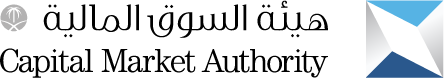 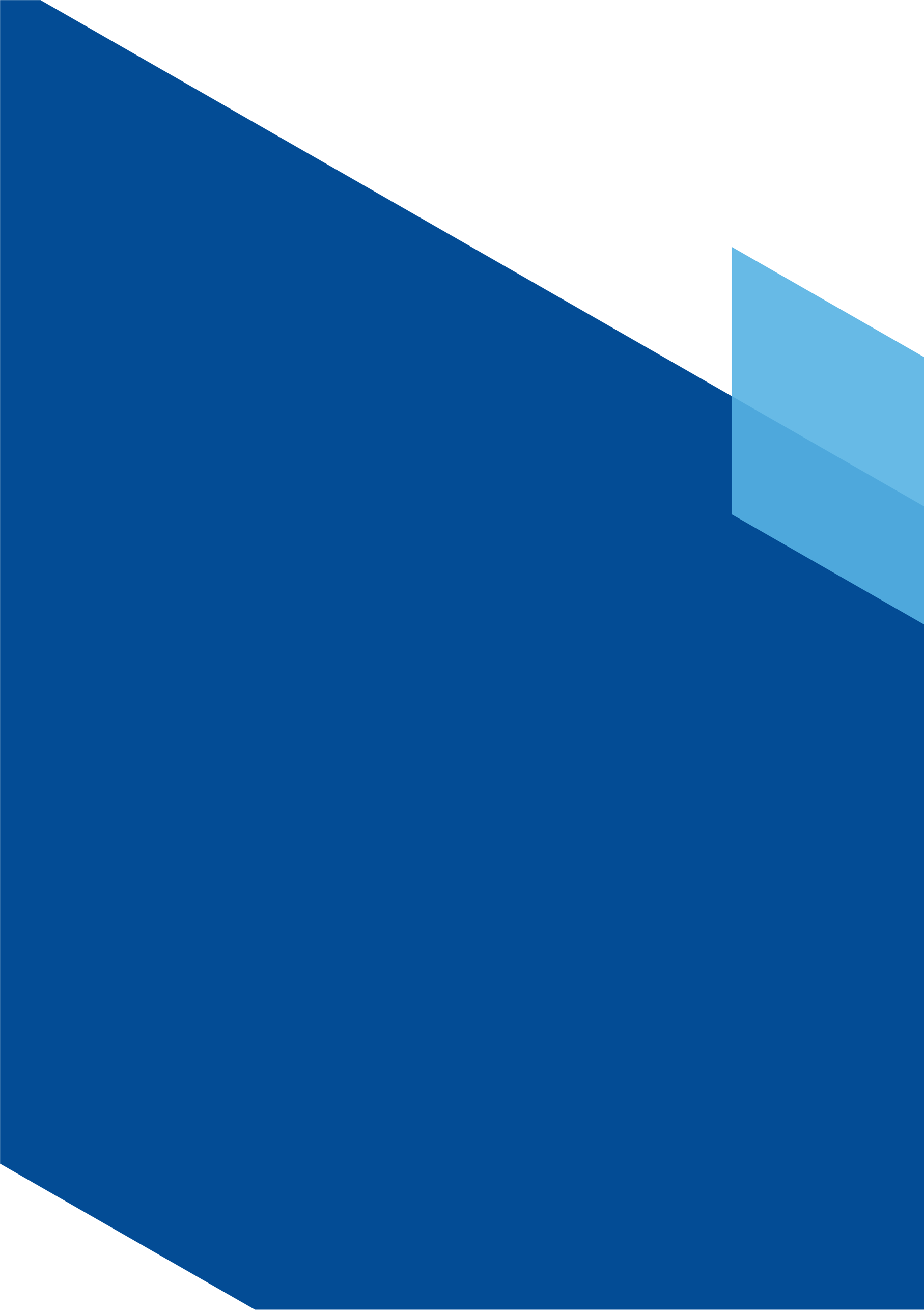 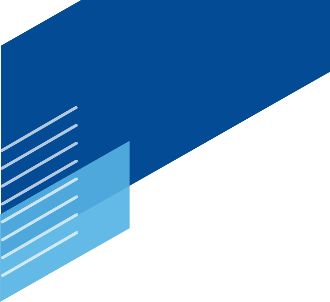 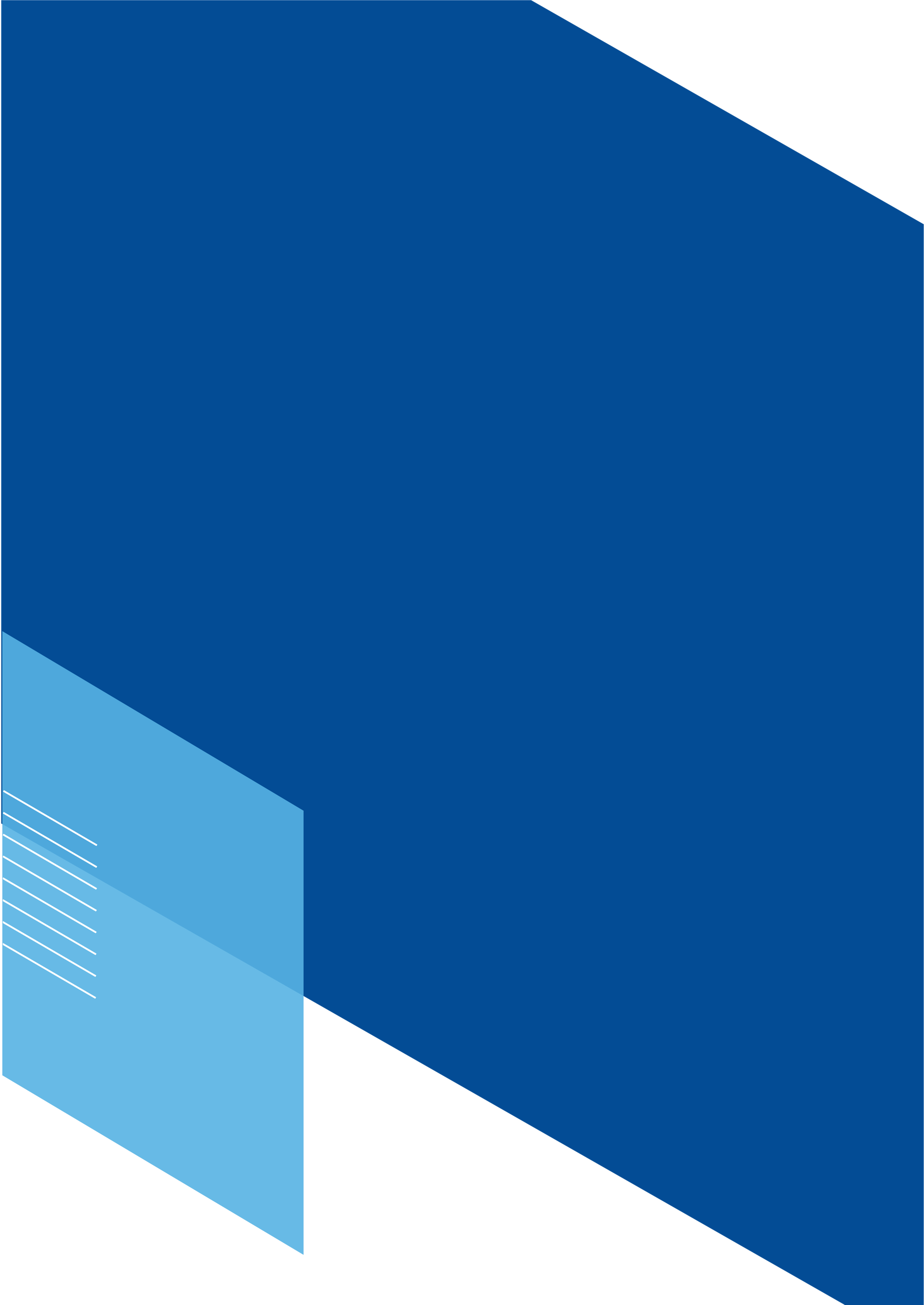 نسبة الملكيةالاسمالمنصبالاسمالوظيفةالاسمنسبة الملكية المقترحةالاسمالمنصبالاسمالمنصبالاسمالتوقيعالتاريخاسم مقدم الطلب اسم المفوض إليه التوقيع 